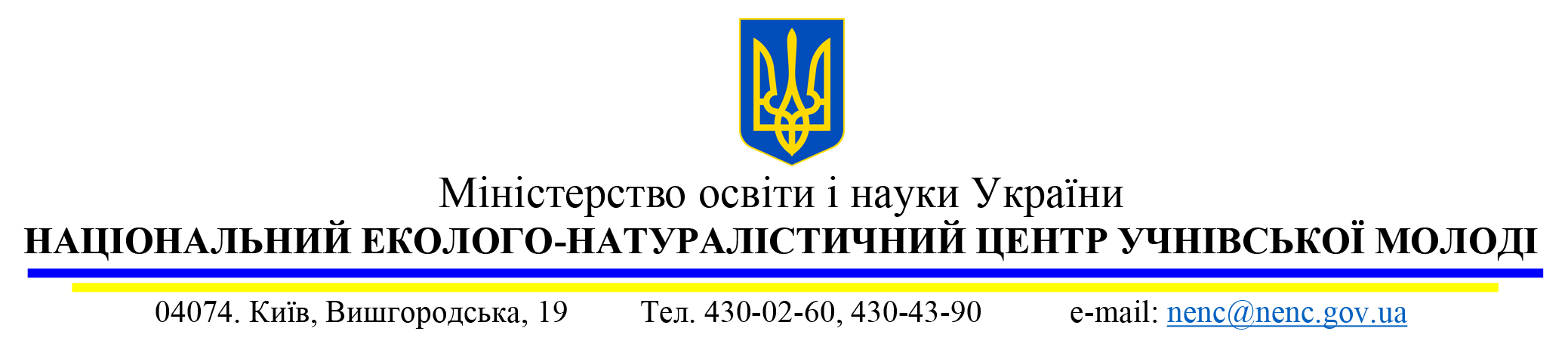    22 квітня 2022                                                                  № 68Інформаційна довідка щодо проведення  Дня Довкілля та Міжнародного Дня Землі в Україні за посиланнямВід людської діяльності сьогодні залежить доля нашої планети.  День довкілля відзначається в Україні згідно з указом Президента з 1998 року щорічно у третю суботу квітня. Цього дня проводяться заходи, спрямовані на поліпшення стану навколишнього середовища, очищення водних джерел, озеленення, збереження та примноження природної спадщини, формування екологічної свідомості та патріотизму, прагнення берегти рідну природу і країну. У цей день охочі мають нагоду виконувати практичні заходи з благоустрою та озеленення населених пунктів, впорядкування природоохоронних  об’єктів та територій. Громадський обов’язок  кожного – пам’ятати і всіляко сприяти оздоровленню природи, що нас оточує!Цьогоріч у квітні Міністерство освіти і науки України спільно з Національним еколого-натуралістичним центром учнівської молоді, на період дії воєнного стану в Україні, запросило працівників закладів позашкільної освіти, здобувачів освіти та їх батьків долучитися до загальнонаціональної трудової акції «Турбота тобі, рідна моя Україно!». Акція проводиться з метою залучення до практичної природоохоронної роботи, здобуття знань, навичок у галузі сільського і лісового господарства та формування у юних громадян почуття соціальної відповідальності. Акція проводиться на добровільних засадах і є відкритою для всіх.Основні завдання акції: закладання плодових садів, шкілок, розсадників у закладах освіти, на присадибних ділянках;створення зелених насаджень в населених пунктах та навколо них, закладання шкілок, лісорозсадників у закладах освіти, лісництвах, на навчально-дослідних земельних та присадибних ділянках;благоустрій території, закладка та створення на території закладу освіти газонів, квітників, розаріїв та клумб різних типів.З метою відзначення Міжнародного Дня Землі, НЕНЦ запросив всю юннатівську родину (від малечі до ветерана), учнівську та студентську молодь, педагогічних працівників закладів освіти долучитися до загальнодержавної програми Президента України «Зелена країна» та уквітчати нашу рідну Україну. 	Працівники Національного еколого-натуралістичного центру учнівської молоді 22 та 26 квітня в рамках екологічного проєкту «Подаруй життя планеті!» ініціює посадку жасминової альтанки та калинової алеї на території дендропарку «Юннатський» і передає екочелендж закладам позашкільної освіти!У березні-квітні 2022 року в закладах освіти Волинської  області проведено ряд заходів, спрямованих на поліпшення стану навколишнього середовища. Педагоги та вихованці Волинського обласного еколого-натуралістичного центру Волинської обласної ради  провели:- обласний екологічний диктант;- разом з вимушено переселеними людьми та їхніми дітьми долучилисядо національного флешмобу "Сади для Перемоги";- в рамках дослідницького проекту "Вирощування картоплі в опалому листі! " висадили картоплю із додаванням органічного добрива Біочар ldeale.На території Центру була проведена екологічна толока, під час якої обкопані та підживлені дерева у фруктовому саду, здійснена обрізка дерев та кущів у дендропарку, проведений благоустрій території, прибрано від зимового сміття клумби та алеї, висаджено декоративні рослини. У акції взяли активну участь діти-переселенці та їхні батьки. Вихованці В'язівненського, Четвертнянського, Нуйнівського, Ратнівського, Скулинського, Чаруківського Замшанівського шкільних лісництв, юннати Волинського обласного  еколого-натуралістичного центру Волинської обласної ради, прибирали лісові узбіччя вздовж автомобільних доріг, прибережні території річок, проводили екологічні толоки., впорядковували сади, озеленювали шкільні території. Гуртківці Чаруківського ліцею Городищенської сільської ради прибрали фруктовий сад біля ліцею, насадження павловнії повстяної, на клумбах висадили біля 100 кущів гіацинтів, нарцисів, ірисів та висіяли чорнобривці на площі 20 м2.  На території, закладеного восени дендропарку, висадили 10 конусоподібних туй. Вихованці Рудниківського шкільного лісництва Колківської селищної ради, спільно із тимчасово переселеними мешканцями, прибрали території навколо місцевого санаторію та прилеглих доріг. «Ліси перемоги» - це символ нашої незламності та беззаперечної поваги до кожного, хто боронить Україну. У День Довкілля, на Волині стартував онлайн-марафон із висадження дерев на честь захисників та захисниць України. Попри те, що наразі заборонено відвідування лісів, юннати області під пильним керівництвом досвідчених спеціалістів-лісівників, висаджували саджанці сосни, ялини, ялівця та дуба звичайного. Загалом було висаджено близько 45 тисяч дерев на різних локаціях області та задіяно 35 шкільних лісництв.З метою вивчення ранньоквітучих  рослин  планується проведення екскурсій для юннатів екоцентру та дітей переселенців,  екоквестів, майстер-класів «Переможна Весна», челенджів  щодо необхідності збереження навколишнього природного середовища, флори та фауни, серед якої ми перебуваємо щодня. Загалом у днях довкілля взяли участь здобувачі освіти та їхні батьки, педагоги із 330 закладів загальної середньої освіти, 13 – позашкільної, 130 – дошкільної освіти 30 територіальних громад  Луцького, Ковельського, Камінь-Каширського, Володимир-Волинського районів. Всього в області  висаджено  близько 50 тисяч дерев та кущів, впорядковано 33 шкільні сади, здійснено благоустрій територій  закладів освіти.Всі ці заходи – лише частинка зі зробленого колективами. І дуже маленька вдячність Природі, яка так потребує нашого бережного ставлення та користування.        Педагогами Закарпатського обласного еколого-натуралістичного центру учнівської молоді до Всесвітнього дня Землі проведено наступні заходи:-	8 квітня - природоохоронну акцію з прибирання території екоцентру спільно із переселенцями – працівниками Харківського державного агротехнологічного університету. Учасники акції прибрали від опалого листя дендрарій, впорядкували квітники і рабатки, висадили саджанці павловнії. Про акцію дятячою екологічною відеостудією „Дивосвіт” виготовлено телерепортаж „Суботник Єднання Ужгорода з Харковом”, який можна переглянути в ютубі за посиланням:-	 https://www.youtube.com/watch?v=XOEQQJTQjYU-	 12-14 квітня - заняття з юннатами та дітьми переселенцями до Дня екологічних знань в ЗОЕНЦ, ЗОШ № 19 і  у Закарпатській обласній бібліотеці для дітей та юнацтва.-	15 квітня - екскурсію з метою вивчення ранньовесняної флори для юннатів екоцентру та дітей переселенців в с. Дубриничі Ужгородського району. Також учасники екскурсії відвідали Дубриницький ліцей, де ознайомилися із екологічними проєктами, „ZeroWaste School Ukraine„, та „Екошкола” в яких беруть участь учні закладу, зокрема, й роботою хімічної лабораторії з дослідження стану питної води тощо.-	15 квітня – юннати разом з юними переселенцями приєдналися до загальноміського весняного прибирання. Діти разом зі своїми педагогами Курак Ю. С та Катрич І. С. очищали від сміття територію Чорних озер поблизу  екоцентру. -	21 квітня заплановано проведення екологічного челенджу „Разом задля здоров’я Землі”, під час якого відбудеться чергова толока з прибирання й благоустрою території ЗОЕНЦ юннатами й дітьми переселенцями; посадка символічного дерева у дендропарку, проведення  екоквесту та конкурсу малюнку на асфальті. Воловецька філія Закарпатського екоцентру „Арніка” провели благоустрій подвір’я та прилеглої території: обкопали дерева та кущі, упорядковували квітник, посадили дерева (15 саджанців сосни), здійснили весняну обрізку сакур та магнолії.Планується провести заходи, спрямовані на формування екологічної свідомості дітей: тематичні розмальовки до Всесвітнього дня Землі, конкурс малюнків, демонстрація інформаційно-пізнавальних відеороликів, проведення бесіди, вікторини та інтерактивної гри, яка демонструє зв’язок усіх елементів навколишнього середовища з людиною.Буштинський еколого-натуралістичний центр учнівської молоді до Дня екологічних знань в Україні підготовлено виступ гуртківців „Ми вивчаємо та оберігаємо природу”.Також заплановано проведення наступних заходів:-	16 квітня – суботники на територіях освітніх закладів до Дня довкілля;-	Посадка молодих саджанців на території екоцентру до Всесвітнього дня Землі;-	Виступ гуртківців „Земля – наш рідний дім” до Дня Землі.У еколого-натуралістичному центрі учнівської молоді Виноградівської міської ради до Дня Землі заплановано провести наступні заходи:-	конкурс малюнків на асфальті „Мій дім – моя Земля”;-	акцію  до Дня Землі з висаджування саджанців декоративних рослин „Зелений паросток майбутнього”;-	конкурс на кращий плакат „Земля-Матінка у нас єдина, збережи її, Людино!”;-	майстер-клас „Квітуча Земля”;-	проведення екологічного квесту „Здорова природа – здорові ми!”;-	проведення заняття-мандрівки „Земля і мир”.Працівники комунального закладу «Станція юних натуралістів» Рівненської обласної ради взяли участь в акції «За чисте довкілля». На території закладу освіти було висаджено саджанці туї західної Тедді, самшиту, спіреї, лавровишні і тамариксу. Всі саджанці вирощені юннатами разом з педагогічними працівниками Станції юних натуралістів. Проведено обрізку дерев та їх підбілювання у садку, обкопано та удобрено100 саджанців фруктових дерев (груші, яблуні, черешні та вишні), які були висаджені минулого року.Тепличний комплекс комунального закладу «Станція юних натуралістів» Рівненської обласної ради використовується для вирощування рослин, які висаджуються як на території закладу, так і на територіях закладів освіти об’єднаних територіальних громад Рівненщини.   Нинішня весна - особлива, наказом голови Рівненської обласної військової адміністрації Віталія КОВАЛЯ,  підписаним  23 березня 2022 року, заборонено цивільним відвідувати лісові масиви, але юні лісівники області свою трудову діяльність змогли перенести на присадибні ділянки, в теплиці, територію сіл та шкільні подвір’я.До акції «Майбутнє лісу в твоїх руках» долучилися керівники та вихованці учнівських лісництв області. Юні лісівники активно включились в акцію «Ліси перемоги», на присадибних ділянках провели живцювання самшиту, у шкілці живцювали  Вербу Матсудана (Salixmatsudana) та Плакучу або вавилонську (Salixbabylonica), залучивши до цієї роботи однолітків - вимушено переміщених осіб. Навчальною базою для членів учнівських лісництв є шкілки, де вирощують саджанці ялівцю, сосни звичайної, самшиту, модрини європейської, ялини європейської, дугласії зеленої, що дає можливість зберегти цінний генетичний фонд лісів.Вже за традицією з нагоди Дня Довкілля та Дня Землі протягом квітня вихованці і педагоги КЗ ЛОР «Львівський обласний центр еколого-натуралістичної творчості учнівської молоді» організовують заходи,   спрямовані на поліпшення стану навколишнього середовища, очищення водних джерел, створення зелених насаджень, благоустрій населених пунктів та прилеглих до них територій, проводять пропагандистську діяльність, закликають кожного з нас побороти в собі байдужість,  задуматися -  що можна зробити для вирішення екологічних проблем регіону, як покращити стан довкілля. У межах програми Президента України «Зелена країна» з ініціативи Львівської обласної військової адміністрації, Львівського обласного управління лісового та мисливського господарства і ГО «Добро.Дій»  в області пройшла масова акція з висадки дерев «Ліс перемоги». Долучилися до обласної акції з висадки лісів «Ліс Перемоги» і педагогічний та учнівський колективи ЛОЦЕНТУМ.Відтворення лісу – це відповідальна та важка праця. А правильна посадка – це запорука високої приживлюваності лісових насаджень, це сотні гектарів нових молодих лісів!Вихованці гуртка «Юні лісівники», який працює на базі Труханівського ЗЗСО І-ІІІ ступенів Сколівської міської ради Стрийського району під керівництвом лісівників ДП «Сколівське лісове господарство» висаджували дерева в урочищі села Труханів. Юні лісівники старанно, з любов’ю вкладали кожен саджанець, створюючи своєю працею ліси майбутнього. Проводили юні лісівники і пропагандистську природоохоронну роботу серед односельців, закликаючи бути дбайливими та відповідальними у лісі,  шанувати природу та працю інших!Активно долучилися до посадки дерев вихованці гуртка «Основи біології» при Івано-Франківському ЗЗСО І -ІІІ ст. ім. Івана Франка Івано-Франківської селищної ради Яворівського району. Спільно із працівниками лісового господарства, керівником гуртка та батьками висадили на території Лелехівського лісництва саджанці бука європейського на площі 0,5 га. Щоб виростити хороший ліс чи провести озеленення населених пунктів необхідно мати відповідний асортимент лісових і декоративних порід дерев та кущів. Долучилися до вирощування посадкового матеріалу юннати гуртка «Юні охоронці природи» КЗ ЛОР «ЛОЦЕНТУМ», який працює при  Крушельницькому ЗЗСО І-ІІ ст. Сколівської міської ради Стрийського району. 	Юні охоронці природи у розсаднику Крушельницького лісництва заживцювали  такі породи як ялівець, кипарисовик, туя західна (різних форм), тис ягідний та ін., адже зелене живцювання – найбільш простий, економічний і ефективний спосіб розмноження, особливо якщо необхідно розмножити швидко і багато.	Озеленили пришкільну територію закладу освіти вихованці гуртка «Юні охоронці природи» КЗ ЛОР «ЛОЦЕНТУМ», який працює при СЗШ № 3 м.Трускавця. Школярі висадили сосну карпатську, ялину, кущі калини, ранньоквітучі рослини.	Юннати ЛОЦЕНТУМ (гурток "Юні охоронці природи" при філії Бірченська ЗОШ І-ІІ ст. опорного Великолюбінського ЗЗСО І-ІІІ ступенів Великолюбінської селищної ради Львівського району) впорядкували могилу бійцям за волю України у с.Бірче.Впродовж квітня педагоги та вихованціКЗ ЛОР «Львівський обласний центр еколого-натуралістичної творчості учнівської молоді» проводили благоустрій та озеленення території закладу. Долучилися до корисних справ і батьки з дітьми, які через війну змушені були покинути свої рідні домівки та переїхали на Львівщину. На території Центру було посаджено «Дерево перемоги» - тюльпанове дерево, три кущі рододендрона Хірзутума та азалію ґрунтопокривну. Через роки висаджені рослини зачаровуватимуть своєю красою відвідувачів, працівників і гостей закладу та стануть символічним нагадуванням про героїчний період в історії нашої держави! В межах  відзначення Всесвітнього Дня Землі до оздоровлення довкілля долучився педагогічний та учнівський колективи Станції юних натуралістів м. Стрия. Працівники закладу та вихованці впорядкували газони, клумби, створили нові рабатки,прибрали прибережну смугу вздовж річки Стрий, провели щеплення сакури, верби плакучої. На території парку міськСЮН юннати спільно з наставниками висадили молоді дерева туї (вересеву, західну Брабант та західну смарагд), саджанці Кельрейтерії, райської яблуні; кущі кампсису, вейгели, калини, будлеї, білого бузку, кизильника, виткої та чайної троянд.Не залишився осторонь корисних природоохоронних справ колективцентру еколого-натуралістичного учнівської молоді м.Червоноград. Вихованці спільно з педагогами висадили кущі гібіскуса, самшиту та кизилу біля місцевої церкви св.Юрія, прибирали міський парк, території закладів освіти, на базі яких працюють творчі учнівські об’єднання Центру.З метою поширення практичної природоохоронної роботи в закладах загальної середньої та позашкільної освіти, залучення учнівської молоді до заходів щодо поліпшення стану довкілля  Вінницькою обласною станцією юних натуралістів проведена організаційна робота, щодо проведення акції «День Землі». У Акції брали участь 109 закладів загальної середньої, 8 – позашкільної, 27 – дошкільної освіти, з 19 територіальних громад  Вінницького, Хмільницького, Жмеринського, Гайсинського, Могилів-Подільського, Тульчинського районів.У ході природоохоронних Акцій педагогічними колективами закладів освіти проведено заходи, спрямовані на поліпшення стану довкілля, збереження природоохоронних територій, заповідних об’єктів, здійснення екологічного виховання та формування в юних громадян почуття соціальної відповідальності, небайдужості, прагнення до активних дій з упорядкування та оздоровлення довкілля. Учасниками визначено зони особливої уваги, об’єкти, що потребують благоустрою, очищення від сміття. У кожному населеному пункті благоустроєні території шкіл, вулиць сіл, двори, висаджено понад 5 тисяч дерев та кущів,  повапновано стовбури дерев та бордюри, впорядковано 125 навчально-пізнавальних екологічних стежин. Проведено он лайн-конференції «За екологію довкілля  і душі», онлайн акції «За чистоту Землі, красу і вроду», «Сортуй та переробляй». Найактивнішими учасниками Всеукраїнської акції «Створюємо ліси разом», яка стартувала 21 березня, були вихованці Сумівського та Флоринського учнівських лісництв.Гурток «Юні садівники» Вінницької обласної станції юних натуралістів долучився до традиційної міжнародної природоохоронної акції День Землі. В рамках акції вихованці гуртка «Юні садівники» (керівник Мигун П.П.): - 	продовжили роботу за проєктом «Сад життя» на території КЗ «Вінницький обласний  медичний центр реабілітації дітей» – висадили 56 яблунь (сорти: Голден Делішес, Гарант, Розелла, Джонаголд Декоста, Ренет Симиренка, Арріво) , 12 кущів смородини чорної сорту  Ювілейна Копаня та 6 кущів йошти; поряд з тим провели обрізку, кронування та раніше висаджених дерев саду;- 	разом із військовослужбовцями заклали «Сад Перемоги» на території КЗ «Вінницький ліцей № 29», до якого увійшли 18 яблунь (Гарант, Розелла, Джонаголд Декоста, Ренет Симиренка, Арріво), 4 груші (Ноябрська, Вільямс літній, Талгарська красуня), 2 вишні сорту Великоплідна, 5 абрикосів (сорти Торонто, Ананасний);- 	продовжили роботу у розсаднику НДЗД Вінницької обласної СЮН: в рамках проєкту садівничого ревайлдингу «Вітамінна скарбниця» розмножено (поживцьовано) ділянку смородини чорної сорту Ювілейна Копаня; проведено штучне вегетативне розмноження (щеплення) підщеп абрикосів сорту Торонто (12 шт) і Ананасний (11 шт) та підщеп сливи сорту Стенлей (16 шт), Скороплідна (6 шт) та Ренклод (14 шт);- 	проведено обрізку плодового «Юннатівського саду» та плодових насаджень «Алеї Небесної Сотні»;- 	завідуючим відділом біології проведено майстер класи по обрізці зерняткових та кісточкових плодових дерев.До Міжнародного дня Землі в Брацлавському НВК «Загальноосвітня школа І-ІІІ ступенів № 1 – гімназія» Брацлавської селищної ради Тульчинського району проведено години спілкування на тему: «Земля – наш дім» на яких обговорено шляхи вирішення екологічних проблем селища, а саме сортування сміття, енергозбереження, збереження природних ресурсів, створено стінний проєкт «Обіцянка Землі». Гімназисти 5-7 класів долучилися до  онлайн Уроку з екології та кліматичних змін «Планета – мій дім».Педагогічними колективами закладів освіти області впорядковано, очищено від сміття більше 180 сільських парків і скверів, алей, територій біля пам’ятників. Під час проведення операції «Чисті прибережні смуги – чисті плеса та джерела» та конкурсу «Джерело» впорядковано 258 джерел, розчищено від сміття береги річок та ставків (182 км).Трудова акція до Дня Землі на Хмельниччини проводиться з метою об’єднання людей планети для захисту навколишнього природного середовища, привернення уваги до екологічних проблем нашої планети.В рамках цієї акції в Шепетівському міському центрі еколого-натуралістичної творчості учнівської молоді проведено просвітницькі та природоохоронні заходи, спрямовані на формування екологічної культури молоді.Так, дистанційно проведено екологічний майстер-клас «Чиста планета» з виготовлення сувенірів та виробів побутового призначення з вторинної сировини (пластикові пляшки та CD-диски). До майстер-класу близько 30 вихованців.Підготовлено просвітницьку акцію «Твій дім – планета Земля» - вихованцями гуртка юні кінологи разом з чотирилапими вихованцями підготовлені відеоролики просвітницького характеру про необхідність створення зелених насаджень, прибирання сміття, економії енергоресурсів.На території дендрологічного парку «Шепетівський» організовані трудові десанти з прибирання та впорядкування території,  висаджування дерев, закладено розсадник декоративних дерев і кущів. Також до акції долучились вихованці гуртків та висадили плодові і декоративні дерева у себе вдома.Також підготовлена віртуальна екскурсія у дендрологічному парку, яка розміщена на сторінці закладу у мережі Facebook.Вихованцями гуртка «За гуманне ставлення до рослин» запущено в соціальній мережі Facebook екологічний онлайн-журнал, в якому висвітлюються екологічні проблеми України та шляхи їх вирішення.Також  працівники закладу долучились до підтримки  вимушених переселенців, які тимчасово проживають у Шепетівці. Для них проводяться пізнавальні екскурсії у виставкових залах, музеях закладу, на території дендрологічного парку «Шепетівський». Також діти разом з батьками мають можливість виготовити різноманітні сувеніри та обереги з природного матеріалу на згадку. Педагоги-натуралісти Кам’янець-Подільського позашкільного навчально-виховного об’єднання організували проведення екскурсії «Екологічна стежка», акцію для гуртківців «Чисте подвір’я – чисте довкілля», зліт «Екологічної варти», де обговорили питання зникнення рідкісних, ранньоквітучих рослин занесених до Червоної книги, вікторину «Відгадай дерево», відбувся конкурс малюнків вихованців гуртків на тему: «Мій дім, моя Земля»; упорядковано дендропарк у відділі ЕНЦУМ; проводять спостереження за флорою і фауною нашої місцевості.Хмельницькі натуралісти провели трудові заходи з насадження кущів, квітів, впорядкували територію закладу. Провели конкурс малюнків «Земля наш спільний дім», он-лайн лекції по збереженню первоцвітів, дикорослих лікарських рослин, віртуальні екскурсії по природоохоронних територіях області.КУ ДМР «Центр позашкільної освіти» до Всесвітнього дня Землі запланували проведення тижня з 18.04.-22.04.2022р., де будуть проведені: - Вікторина «Що ми знаємо про Землю?»- Конкурс  малюнків «Майбутнє планети у наших руках!»- Екологічний конкурс «Заглянь до природи рідного краю»- Біологічний квест «Чарівна флора планети Земля»- Екологічна гра «Сортувати – це просто!»- Брейн-ринг «Земля у нас одна»- Рольова гра «Обіцянки Матінці-Землі»- Майстер-клас «Квітуча Земля»- Акція «Три добрих справи для довкілля»- Екскурсія-спостереження «Стежинками рідного краю»Відповідно до плану заходів КЗПО «Обласний еколого-натуралістичний центр» Житомирської обласної ради започатковує обласну акцію «Квітни, рідна Україно!» (до ВсесвітньогоДня Землі). Метою акції є формування екологічної культури особистості, звернення уваги дітей, педагогів, громадськості до проблем збереження довкілля, розвиток почуття відповідальності за майбутнє країни, виховання прагнення до гармонії, людяності, доброти. До участі в акції запрошуються учні та учнівські колективи закладів загальної середньої, професійної (професійно-технічної), позашкільної та вищої освіти області, внутрішньо переміщені особи та усі бажаючі учні, вихованці, студенти України.	На виконання спільного рішення педагогічного колективу центру та юннатів до Всесвітнього Дня Землі та у рамках всеукраїнської кампанії «Сад Перемоги» в КЗПО «Обласний еколого-натуралістичний центр» Житомирської обласної ради буде організовано на площі, яка відведена під ягідник, висадку нових плодово-ягідних культур під назвою «Вклад юнната Житомирщини в Перемогу». Урожай смородини, малини, суниці, лохини, вирощений та зібраний юннатами буде передано для військових, які перебувають на лікуванні у Житомирському військовому шпиталі.З метою залучення закладів освіти Тернопільської області до практичної природоохоронної роботи, формування в юних громадян почуття соціальної відповідальності освітні заклади взяли участь:I. Інформаційно-просвітницька робота:1. Підготовлено та проведено:•	Тематичні бесіди;•	Онлайн-зустрічі з державними та громадськими природоохоронними організаціями;•	Виставка малюнків «Природа очима дітей»;•	Обласні конкурси («Образ природи», «Зоологічна галерея», «Першоцвіти Тернопілля», «Моя маленька Батьківщина», «Квітуча Україна», «Годівничка», «Зліт юних натуралістів», «День зустрічі птахів».)ІІ. Практична природоохоронна робота:•	Оновлено Релаксаційну стежку здоров’я;•	Реконструйовано діючий дитячий дендропарк;•	Закладено горіхоплідний сад ( волоський горіх та фундук);•	Проводиться посадка лісу (спільно із лісівниками).Щорічно 22 квітня педагогічний колектив і вихованці Чернівецького ОЦЕНТУМ традиційно є ініціаторами, організаторами та активними учасниками фестивалів, ековиставок, марафонів і зльотів присвячених відзначенню Дня Землі. Цього року організовано низку інформаційно-просвітницьких заходів, які відбуваються впродовж квітня під гаслом «Екологія. Чистота. Безпека», а саме 22-го, на відзначення Всесвітнього Дня Землі в Центрі проводиться квест та конкурс тематичних плакатів і малюнків на асфальті для вихованців та дітей - тимчасових переселенців.Весна 2022 року є особливою – це воєнна весна. Кожний її день присвячений збереженню і відновленню землі української, благоустрою  наших населених пунктів, примноженню природних багатств і, на цих практичних природоохоронних заходах,  виховання надії українського народу – підростаючого покоління. Це є центральною метою загальнонаціональної трудової акції «Турбота тобі, рідна моя Україно!», Чернівецької обласної кампанії «За чисте довкілля», Українського Дня навколишнього середовища (Дня довкілля) та інших, залучення до яких дітей та учнів є найкращим, показовим відзначенням Дня Землі!Педагогічний колектив і вихованці Чернівецького ОЦЕНТУМ, за підтримки Департаменту освіти і науки ЧОВА, ініціювали проведення на теренах Буковини акцію «Сади Перемоги» для закладів освіти краю, закликаючи учнів та вихованців, їх батьків, педагогів, посадити Сад Перемоги у себе у дворі, на балконі, на навчально-дослідницькій земельній ділянці, на пустирі біля школи. Долучитись до реалізації акції “Сад Перемоги” на території Чернівецького ОЦЕНТУМ запропонували також внутрішньо переміщеним особам.Юннати Центру розпочали посадки на початку квітня, висіявши, під керівництвом фахівців ботанічного саду Чернівецького національного університету імені Юрія Федьковича, насіння магнолій в ящики,  наймолодші – вихованці творчого об'єднання раннього розвитку «Пізнайко» заклали «садочок цитрусових», вихованці гуртків та творчих об’єднань, учні молодших класів посадили на підвіконнях кімнатні огірки, а в контейнерах куточка “садової терапії” – кущики суниць. У квітниках планують посіяти кріп і петрушку, а на грядках навчально-дослідної земельної ділянки – висадити овочі. Кожний клаптик нашої території стане частинкою “Саду Перемоги”!14 квітня, на 50-й день війни, на території КЗ ЧОЦЕНТУМ вихованці та педагоги закладу, представники Департаменту освіти і науки, волонтери, переселенці з територій, що перебували під окупацією ворога, вшанували подвиг, масовий героїзм та стійкість громадян 10 міст-героїв України, висадивши алею колоновидних туй під символічною назвою «Алея МІСТ-ГЕРОЇВ». Кожне посаджене деревце є символом міста, якому присвоєно почесне звання “Місто-Герой”: Буча, Ірпінь, Гостомель, Миколаїв, Охтирка, Волноваха, Маріуполь, Харків, Херсон, Чернігів. Посадковий матеріал безкоштовно наданий Державним підприємством “Сокирянський лісгосп” за підтримки обласного управління лісового та мисливського господарства.Учасники акції «Алея МІСТ-ГЕРОЇВ» разом з юннатами висадили також саджанці яблунь, волоського горіха, гінго дволопатевого, спірей, гібіскусів та інших декоративних рослин. Посадковий матеріал наші гості-однодумці придбали за власні кошти, а сіянці гінкго дбайливо виростили вихованці гуртка «Юні квітникарі» Чернівецького ОЦЕНТУМ, що працює  на базі ботанічного саду ЧНУ імені Юрія Федьковича. Висаджена алея уже стала для учасників частинкою серця, памʼяті, проявом глибокої скорботи та любові до тих, хто боровся і загинув як герой за Україну і її перемогу. Ці «зелені свічечки» своїм корінням закріпляться в землі, а загиблі – в нашій пам’яті, нагадуючи підростаючому поколінню  історію незламної України. Хід події висвітлювали засоби масової  інформації області. Сюжет транслювався на телеканалах «Чернівецький промінь», «Рада», «Інтер», в марафоні «єдині новини».Окрім вище зазначеного, в рамках обласної кампанії «За чисте довкілля», яка проводиться з 10 по 20 квітня з метою забезпечення санітарного та епідемічного благополуччя населених пунктів Чернівецької області:- впорядкована територія дендрарію закладу;- оформлені клумби й рабатки;- закладено розсадник декоративних кущів;- оновлено дизайн рокарію;- висаджені декоративно-квітучі багаторічники (гладіолуси, жоржини, хризантеми тощо). На відзначення Українського Дня навколишнього середовища (Дня довкілля) 16 квітня 2022 р. вихованці закладу під час занять живцювали маточники рослин для зовнішнього та внутрішнього озеленення, висаджували квітково-декоративні рослини у відкритий грунт. Разом з батьками впорядковували прибудинкові території, палісадники, сквери за місцем проживання, висаджували дерева й кущі.В цей день колектив КЗ «Чернівецький обласний центр еколого-натуралістичної творчості учнівської молоді», за підтримки працівників лісової галузі, провів очисні роботи на навчально-дослідницькій земельній ділянці. Знесені аварійні дерева, проведена часткова обрізка старого саду.Упродовж квітня юннати Центру (зокрема вихованці секцій виїзної очно-заочної біологічної школи) беруть активну участь у Всеукраїнській акції «Чисті береги». Впорядковують прибережні місця відпочинку водойм Буковини, джерела питної води, очищають береги від сміття,  проводять агітаційну роботу щодо необхідності охорони водних ресурсів та охорони довкілля.Івано-Франківський обласний еколого-натуралістичний центр учнівської молоді. Масові природоохоронні заходи з нагоди Міжнародного Дня Землі та Всесвітнього Дня Довкілля проводяться з метою покращення екологічної ситуації, виховання у школярів дбайливого ставлення до довкілля, активізації трудової діяльності учнівської молоді, покращення зовнішнього озеленення закладів освіти. Традиційно заходи до Міжнародного Дня Землі проводяться щороку 22 квітня, а до Всесвітнього Дня  Довкілля – 5 червня.Закладам загальної середньої та позашкільної освіти для організації та проведення масових природоохоронних акцій рекомендуємо:-	ознайомити учнівську молодь з історією виникнення традицій відзначення Міжнародного Дня Землі та Всесвітнього Дня охорони Довкілля в країнах світу;-	провести ряд заходів з благоустрою, впорядкування, прибирання та озеленення території, під час яких насаджувати нові дерева, кущі, квіти;-	залучити до проведення заходів виступи агітбригад, екотеатрів        з метою організації агітаційної еколого-просвітницької роботи;-	перевірити стан пришкільних ділянок: організувати поповнення видового складу рослин шляхом залучення спонсорів чи взаємного обміну між закладами освіти;-	виготовити своїми руками та встановити нові шпаківні, синичники, дуплянки;-	закласти плодові сади; лісорозсадники, шкілки;-	результати участі в Акціях висвітлювати у засобах масової інформації;-	суворо дотримуватись режиму навантажень та відпочинку, правил користування садово-городнім інвентарем, колючо-ріжучими предметами та інструментами.З метою закріплення отриманих практичних знань та вмінь пропонуємо проведення вікторин, екобумерангів тощо.Спільними діями ми можемо не лише зробити наші подвір’я, вулиці чистішими, але й власним прикладом показати, що підтримувати чистоту  і дбати про навколишнє природне середовище повинен кожен.До «Дня Землі» в Івано-Франківській міській дитячій екологічній станції проведено тематичні заняття, присвячені екологічним проблемам планети. Провели толоку по посадці квітів та дерев (висадили багаторічники та 7 смерек) та прибиранню території МДЕС. Облаштували стежку відчуттів, аромостежку, виноградник. Обрізали та розчистили кущі в дендрарію МДЕС.	З березня вихованці ведуть спостереження за температурою грунту на НДЗД міської дитячої екологічної станції в рамках програми «Globe». Ці дані температури грунту ми використовуємо, щоб передбачити, коли садити культури на НДЗД.	Також, підключилися до компанії «Earth Day Air Temperature Data Challenge» в рамках програми «Globe». Це глобальний конкурс даних про температуру повітря. Провели візуалізацію даних про температуру повітря в кількох навчальних закладах Європи, які розміщені з нами на одній е глобальний конкурс даних про температуру повітря. Провели візуалізацію даних про температуру повітря в кількох навчальних закладах Європи, які розміщені з нами на одній довготі та широті і зробили ряд порівнянь та висновків. Робота надіслана на святкування Дня Землі Globe 22 квітня.З 22 квітня  розпочали працювати по кампанії «GLOBE Student Research Campaign Intensive Observation Period Has Begun – Focus on Land Cover», а саме проводити вимірювання рослинного покриву на двох об’єктах на території МДЕС. Обласний еколого-натуралістичний центр учнівської молоді до «Дня Землі» та «Дня Довкілля» провели толоку по впорядкуванню території, дендрарію, саду. Висадили   4 – ялинки,   5 – сосен, 3 – тиси ягідних. Заклали на шкілці ялівець горизонтальний (20 штук). Продовжується проєкт «Гриби -грибочки» висіяно міцелій: ерінге, шаїтаке, опеньнок, глив. Вихованці гуртка «Юні аграрії» (керівник гуртка: Кисляк Н.Ю.) долучилися до Дня Довкілля – провели толоку з прибирання біля Молотьківського ліцею.Гуртківці «Учнівське лісництво» (керівник гуртка: Монастирецька Н.) провели толоку «Чисте довкілля здорове майбутнє».Вихованці гуртка «Учнівське лісництво» (керівник гуртка: Ясько Г.) на базі Дзвиняцького ліцею провели висадку дерев.Вихованці гуртка «Юний бджоляр», «Плекаємо сад» та «Учнівське лісництво» (керівник гуртка: Мельник Н.М.) провели толоку біля Марківського ліцею. Богородчанським Центром позашкільної роботи 15 квітня 2022 року проведено: -	заходи з благоустрою, впорядкування, прибирання та озеленення території закладів, на базі яких працюють гуртки ЦПО. Велика увага приділялась прибиранню прибережних смуг, територій навчальних закладів, пам’ятних знаків. Так, силами юних любителів природи приведено в належний стан окремі території с. Підгіря, С. Жураки, с. Старуня, смт. Богородчани, територія відділу освіти та алея Небесної сотні;-	з метою організації агітаційної еколого-просвітницької роботи вихованціями середньої вікової групи проведено виховні заходи «Від екології довкілля – до екології душі», «Час сортувати сміття», «Екологічна варта на сторожі» гуртківцями молодшої вікової групи;-	з метою закріплення отриманих практичних знань та вмінь організовуються онлайн-заняття, екологічні вікторини, квести.Центр позашкільної освіти Надвірнянської міської ради долучився до прибирання територій міста в рамках акції «Весняна толока на Надвірнянщині». Було проведено благоустрій на прибудинковій території закладу, прибрано біля облаштованого джерела, що згнаходиться в парку імені Івана Франка. По всій території парку зібрано сміття та прибрано поломані гілки. А також зібрано сміття біля міського озера в зоні відпочинку міста. До акції долучилися працівники закладу, волонтери з числа внутрішньо переселених  осіб та діти, що займаються в гуртках. Міською владою надано транспорт для вивезення сміття.Працівники Яблунівського  ЦДТ 14 квітня організували та провели весняну толоку, в якій створили прибраний простір для відпочинку, привели до ладу парк, прибрали сміття та листя, облагородили пам’ятник загиблим воїнам ІІ світової війни, посадили 8 дерев, пофарбували огорожу 58 м та відмовилися від користування автотранспортом 22 квітня.Все для України, все для Перемоги, все для планети Земля! Гуртом посадимо плодові сади, парки, сквери, пам’ятні алеї, квітники та розарії.  З повагою, Директор НЕНЦ Володимир ВЕРБИЦЬКИЙ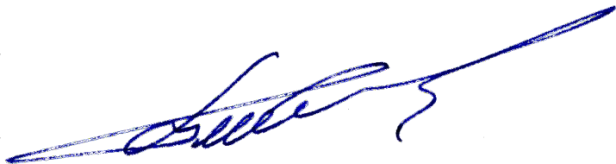 